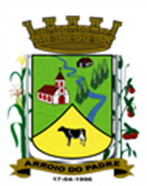 ESTADO DO RIO GRANDE DO SULPREFEITURA DE ARROIO DO PADREGABINETE DO PREFEITOLei 1.603, de 08 de abril de 2015.Autoriza o Município de Arroio do Padre, Poder Executivo, a conceder auxilio alimentação a servidores públicos municipais que vierem a ser convocados para trabalhar durante a realização da festa municipal de 2015.O Prefeito Municipal de Arroio do Padre, RS, Sr. Leonir Aldrighi Baschi, faz saber que a Câmara Municipal de Vereadores aprovou e eu sanciono e promulgo a seguinte lei.Art. 1º Fica autorizado o Município de Arroio do Padre, Poder Executivo, a conceder auxilio alimentação a servidores públicos municipais que vierem a ser convocados para trabalhar durante a Festa Municipal de aniversário de criação do Município e Festa Regional do Caqui e da Maça a ser realizada nos dias 18 e 19 de Abril de 2015.Art. 2º O auxilio alimentação será de R$ 20,00 (vinte reais) por dia em que efetivamente o servidor estiver convocado para trabalhar na realização da festa.Art. 3º O auxilio alimentação visa colaborar com os custos das refeições que o servidor vier a fazer em função de sua convocação para trabalho extraordinário a ser realizado durante a realização do evento.Art. 4º O auxílio alimentação será depositado juntamente com seu vencimento do mês de abril, na respectiva conta do servidor.Art. 5º A despesa decorrente da aplicação prática desta lei correrá pela dotação orçamentária 3.3.90.46.00.00.00 - Auxilio Alimentação, de cada unidade onde estiver lotado o servidor convocado.Art. 6º Esta Lei entra em vigor da data de sua publicação.Arroio do Padre, 08 de abril de 2015.Visto Técnico: Loutar Prieb                                                                                                                                                      Secretário de Administração, Planejamento                                                                                                                                                                                               Finanças, Gestão e Tributos.Visto legal:Brisa Villas BôasProcuradoraLeonir Aldrighi BaschiPrefeito Municipal 